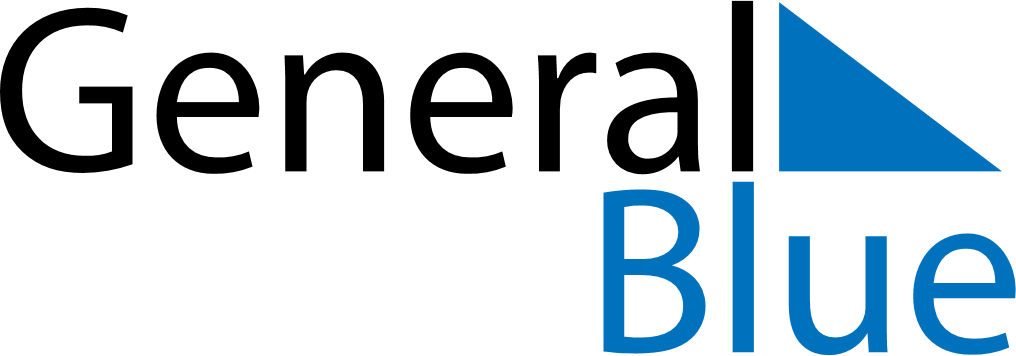 August 2021August 2021August 2021IcelandIcelandMondayTuesdayWednesdayThursdayFridaySaturdaySunday12345678Commerce Day910111213141516171819202122232425262728293031